Colleges and Student Services Committee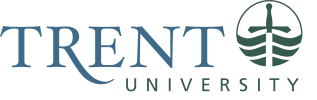 2023-24Meeting date: Wednesday February 28Location: Zoom and Smith Meeting Room, Riverside Offices, Bata LibraryAgendaChair’s Welcome Approval of AgendaApproval of February 14th minutesProposed Ancillary Fee Protocol and the MOU for Residence and Dining (Lawrence Lam)The Colleges Budget (Christine Freeman-Roth, Principal of Lady Eaton College)AVP Students UpdatesOther BusinessAdjournmentStudent Representatives are invited to stay for a pizza lunch and discussion with the University Retention Committee.In attendance: Melanie Buddle (Chair), Lawrence Lam (AVP Students), Lesley Hulcoop (Secretary), Dante Pio (EC), Katie Lariviere (TUNA), Mark Murdoch (Foodservices), Emma Kaszecki (TGSA), Johanna Hart (Student Affairs), Miguel Capilla Bagatella (TI), Annalise Smart (OC), Noah Edwards (EC), Aidan Cooke (TC), Rovel Rehman (TCSA) and Emily Johnston (GC)Regrets: Jen Coulter (Student Housing)Absent: Ashley Lamothe (FPHL), Shihab Islam (CC), and Heer Rajput (TISA) 1. Chair’s Welcome – Melanie BuddleLand acknowledgement: “We respectfully acknowledge that we are on the treaty and traditional territory of the Michi Saagiig Anishinaabeg.  We offer our gratitude to the First Peoples for their care for, and teachings about, our earth and our relations.  May we honour those teachings.” For more information and resources please see the First Peoples House of Learning: https://www.trentu.ca/fphl/cultural-support/student-employee-resources.Welcome to James Onusko, the new Principal of Champlain College. James earned his PhD in Canadian Studies at Trent University as well as teaches at Trent.2. Approval of AgendaMotioned by Mark Murdoch. Seconded by Dante Pio. All in Favor.3. Approval of February 14th minutes Motioned by Annalise Smart. Seconded by Emily Johnston. 9 in Favor, 2 Abstentions. Motion carried.4. Proposed Ancillary Fee Protocol and the MOU for Residence and Dining (Lawrence Lam)The Ancillary Fee Protocol Review subcommittee comprised of Emma Kaszecki (TGSA), Riley Ambrose (TDSA), Dante Pio (LEC), Jenifer Richardson (Student Affairs, Trent Durham), Jen Coulter (Student Housing), and Lawrence Lam (AVP Students) have revised the Ancillary Fee Protocol. These revisions consist of:Creating consistency between Durham & Peterborough process and caps.Eliminating the repetition in the CASSC TORs and the Protocol.Streamlining the voting/approval process.Having Automatic fee increases up to the level of the Canadian Consumer Price Index (CPI) permitted without a referendum or approval of CASSC. Requests for ancillary fee increases which go above the calculated CPI increase must be referred to CASSC for approval. CASSC may approve an annual budget increase up to 20%; beyond this threshold the fee increase will go to referendum. Ensuring adequate representation of students in membership.Removing outdated ‘student choice’ language.Defining terms such as ‘non-compulsory and “compulsory ancillary” fees. Having one Ancillary Fee Protocol with a ‘memorandum of understanding’ for residence and dining plan feesMotion to approve the Ancillary Fee Protocol and MOU as presented.Motioned by Emma Kaszecki and seconded by Dante Pio.  In favor (6), opposed (0), abstention (1). Motion carried.5. The Colleges Budget (Christine Freeman-Roth, Principal of Lady Eaton College)Increasing by 3%, so this budget is for information.The Colleges Reserve is just over a million dollars, which we were aiming for as we’re opening a new College and there will be start up costs. Also, if in the future we see a drop in enrolment, the reserve can act as a cushion.The Colleges pay for 25% of Academic Advising and Academic Skills, with the University covering the other 75%.We have increased costs in terms of staffing expenses. For example, we hire a lot of student staff and there has been increases in the minimum wage.The Colleges also collaborates with other University partners and provides some financial support for Sexual Violence Prevention and Orientation Leaders.6. AVP Students Update (Lawrence Lam) Ontario announced short-term funding for colleges and universities of $1.3 billion but extended the freeze on tuition fees. This announcement came after the Blue-Ribbon Panel, a government-commissioned report found low provincial funding combined with a tuition cut and freeze implemented in 2019 posed a threat to the financial sustainability of the sector and recommended 2.5 billion in funding. The Blue-Ribbon Panel had also recommended a one-time,10 % increase in per-student funding to colleges and universities, followed by inflationary increases in subsequent years, as well as a five per cent increase in tuition along with an increase to student aid. The March 15th Open House welcomes volunteers.7. Other BusinessBrief RoundtableLady Eaton College Cabinet: This is the 14th birthday for Dr. Toad (LECs mascot).  Dr. Toad was born on a Leap Year!  This Saturday is the formal for Lady Eaton College.Trent Graduate Student Association: Running a referendum for having graduate student space on the Symons campus. Elections are happening as well. The Three Minute Thesis (3MT®) is being held on April 18th, 7 pm, at Market Hall.Champlain College Cabinet: We’re having our formal this Saturday and on March 22 we are having our awards and grad dinner in the Great Hall.Gzowski College Cabinet: College weekend is this weekend.  There will be a ‘sip and paint’ event, de-stress activities, hot chocolate and bracelet making, and hikes.  We are looking for student volunteers.Trent University Native Association: The Social Sciences Undergraduate Symposium is being held on March 16th in the Student Centre Event Space.  It is hosted by TUNA, SAID, TUSC AND TUPS.The TUNA POWOW is on March 30th in the Gym. Everyone is welcome. The grand entry is at 1 pm.Trail College Cabinet: Our formal is on March 23.  The final event featuring Black authors (a blind book date featuring Black authors) for Black History month is being held at the Student Centre. Colleges: The Three Minute Paper (3MP) is being held for undergraduate students on March 6th at 7 pm in the Nozhem Theatre.March 8th is International Women’s Day. Lady Eaton College will host the Marjory Seeley Women in Leadership Luncheon. The theme is inclusion this year.  This luncheon requires that you register.Nominations are open for the last lecture which will be on April 6. This is an opportunity for graduating students to come together for one last lecture.Student Affairs: Spiritual Affairs is having a film night. They will be showing the documentary “Devout and Out” and Black Student Support is having a Movie night. Applications are open for Student Orientation Leaders until March 7th.Campus Safety: TUEFRT placed really well at NSR.Otonabee College: On March 21 we are having our grad dinner, on March 22 our formal is at the Venue, and March 23-24 is our Wildside weekend.Trent University Student Association: March 1-3 is TSCAs first Anti-Racism Conference with guest speakers and workshops. Free for Trent students. registration is required.9.  AdjournmentMotion to adjourn by Emma Kaszecki.  Seconded by Dante Pio